SECRETARIA DE ESTADO DA JUSTIÇA, FAMÍLIA E TRABALHO – SEJUF               CONSELHO ESTADUAL DO TRABALHO, EMPREGO E RENDA  – CETER/PROfício  nº 035/2020-CETER                        	           Curitiba,  10 de dezembro  de  2020.Senhor(a) Conselheiro(a),                                  Ao cumprimentá-lo(a) vimos encaminhar a pauta da  275ª Reunião Ordinária do Conselho  Estadual  do Trabalho, Emprego e Renda – CETER que se realizará no dia 17 de dezembro de (quinta-feira), com início às 14: horas.			Informamos que esta reunião será realizada por videoconferência com acesso pelo link https://teams.microsoft.com/l/meejoin/19%3ameeting_MDUxZDY4YjctZDI0MS00M2M2LTkyZTktN2ZjNGIxYjRmNTI4%40thread.v2/0?context=%7b%22Tid%22%3a%2264f0195a-b61d-46c4-af77-423ea2026692%22%2c%22Oid%22%3a%222c026b42-00ab-4b92-a4f1-f4846262eefd%22%7d 14h00 -  Abertura14h10 -  Aprovação da pauta14h20 -  Aprovação da Ata 328 da 274ª Reunião Ordinária do CETER14h30 -  Informes da Presidência e Secretaria Executiva.14h40 -  Mudança de endereço Agência do Trabalhador  de Guaíra15h00 -  Mudança de endereço da Agência do Trabalhador de Terra Boa15h20 - Mudança de endereço da Agência do Trabalhador de Campina da            ...............Lagoa 15h30 -  Mudança de endereço da Agência do Trabalhador de Irati15h40 -   Calendário das Reuniões de 2021. 15h50 -  Outros assuntos. 16h00 -  Encerramento. 
.................JULIANA RASCHKE DIAS BACARIN.............................. Presidente do Conselho Estadual do Trabalho, Emprego e Renda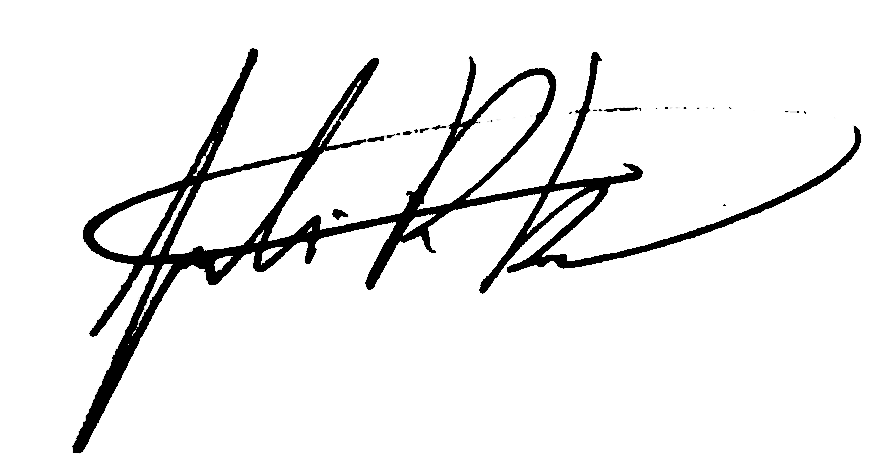 À todos(as) Conselheiros(as)